Załącznik nr 7do Procedury oceny i wyboru oraz rozliczania, monitoringu i kontroli grantobiorców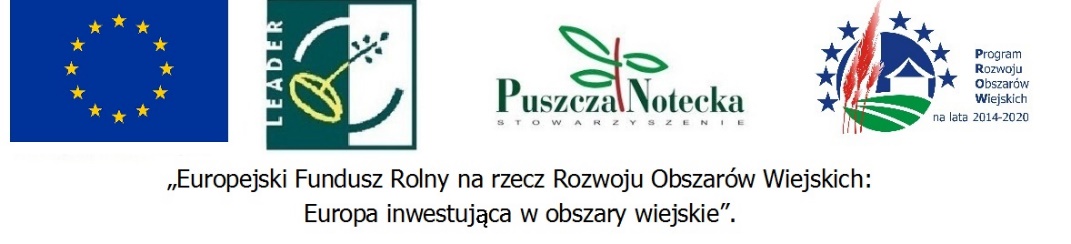 * Jeśli dotyczyZAŁĄCZNIK NR 1 DO WNIOSKU O ROZLICZENIE GRANTU– KARTA WKŁADU NIEPIENIĘŻNEGO –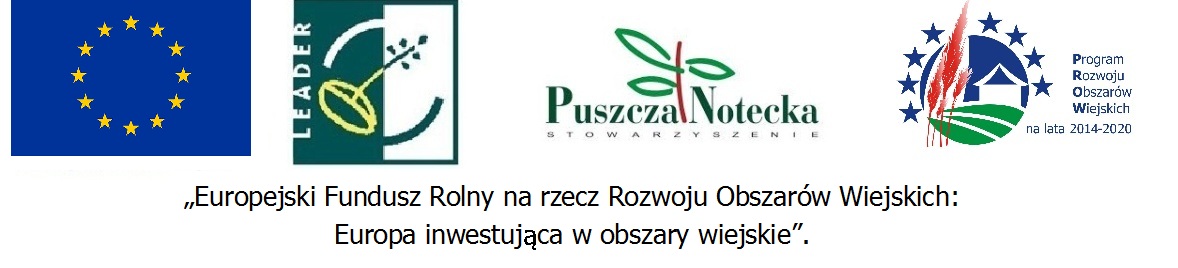 WNIOSEK O ROZLICZENIE GRANTUw ramach poddziałania „Wsparcie na wdrażanie operacji w ramach strategii rozwoju lokalnego kierowanego przez społeczność”Objętego PROW 2014-2020 w ramach projektu grantowego:……………………………………………………………………………..(oznaczenie projektu grantowego)realizowanego przez ……………………………………………………………………………………………..Potwierdzenie przyjęcia wniosku:Znak sprawy: ………………………………………………………………………………………….Potwierdzenie przyjęcia wniosku:RODZAJ PŁATNOŚCIRODZAJ PŁATNOŚCIRODZAJ PŁATNOŚCIRODZAJ PŁATNOŚCIRODZAJ PŁATNOŚCIPłatność:pośrednia:końcowa:DANE GRANTOBIORCYDANE GRANTOBIORCYDANE GRANTOBIORCYNumer identyfikacyjny:Imię (imiona) i nazwisko/Nazwa:PESEL*:Numer NIP*:Numer KRS lub innego rejestru*:REGON*:Dane teleadresoweDane teleadresoweDane teleadresoweAdres:Siedziba oddziału*:Numer telefonu:Adres e-mail:Adres www*:Dane do kontaktuDane do kontaktuDane do kontaktuAdres:Numer telefonu:Adres e-mail:Imię i nazwisko osoby do kontaktu*:Numer telefonu osoby do kontaktu*:Adres e-mail osoby do kontaktu*:Dane osób upoważnionych do reprezentacji GrantobiorcyDane osób upoważnionych do reprezentacji GrantobiorcyDane osób upoważnionych do reprezentacji GrantobiorcyImię i nazwiskoImię i nazwiskoStanowisko/FunkcjaDane pełnomocnika Grantobiorcy*Dane pełnomocnika Grantobiorcy*Dane pełnomocnika Grantobiorcy*Imię i nazwisko:Stanowisko/funkcja:Adres:Numer telefonu:Adres e-mail:Dane jednostki organizacyjnej nieposiadającej osobowości prawnej, w imieniu której o powierzenie grantu ubiegała się osoba prawna powiązana organizacyjnie z tą jednostką*Dane jednostki organizacyjnej nieposiadającej osobowości prawnej, w imieniu której o powierzenie grantu ubiegała się osoba prawna powiązana organizacyjnie z tą jednostką*Dane jednostki organizacyjnej nieposiadającej osobowości prawnej, w imieniu której o powierzenie grantu ubiegała się osoba prawna powiązana organizacyjnie z tą jednostką*Nazwa:Adres:Adres e-mail:DANE DOTYCZĄCE UMOWY O POWIERZENIE GRANTUDANE DOTYCZĄCE UMOWY O POWIERZENIE GRANTUNr umowy o powierzenie grantu:Tytuł operacji:Data zawarcia umowy o powierzenie grantu:Kwota pomocy z umowy o powierzenie grantu dla całej operacji:Kwota pomocy z umowy o powierzenie grantu dla danego etapu operacji:DANE DOTYCZĄCE WNIOSKU O ROZLICZENIE GRANTUDANE DOTYCZĄCE WNIOSKU O ROZLICZENIE GRANTUWniosek składany jest za okres:Koszty całkowite realizacji danego etapu operacji:Koszty kwalifikowalne realizacji danego etapu operacji:Koszty niekwalifikowalne realizacji danego etapu operacji:Wnioskowana kwota grantu ze środków EFRROW dla danego etapu operacji:Wnioskowana kwota grantu z publicznych środków krajowych dla danego etapu grantuZESTAWIENIE RZECZOWO-FINANSOWE OPERACJIZESTAWIENIE RZECZOWO-FINANSOWE OPERACJIZESTAWIENIE RZECZOWO-FINANSOWE OPERACJIZESTAWIENIE RZECZOWO-FINANSOWE OPERACJIZESTAWIENIE RZECZOWO-FINANSOWE OPERACJIZESTAWIENIE RZECZOWO-FINANSOWE OPERACJIZESTAWIENIE RZECZOWO-FINANSOWE OPERACJIZESTAWIENIE RZECZOWO-FINANSOWE OPERACJILp.Wyszczególnienie zakresu rzeczowegoJedn. miaryIlośćwg umowyIlość wg rozliczeniaKoszty kwalifikowalne operacji (w zł)Koszty kwalifikowalne operacji (w zł)Odchylenie kosztów kwalifiko-walnychLp.Wyszczególnienie zakresu rzeczowegoJedn. miaryIlośćwg umowyIlość wg rozliczeniawg umowywg rozliczeniaOdchylenie kosztów kwalifiko-walnychI.Koszty kwalifikowalne operacji z wyłączeniem wartości wkładu własnego i kosztów ogólnychKoszty kwalifikowalne operacji z wyłączeniem wartości wkładu własnego i kosztów ogólnychKoszty kwalifikowalne operacji z wyłączeniem wartości wkładu własnego i kosztów ogólnychKoszty kwalifikowalne operacji z wyłączeniem wartości wkładu własnego i kosztów ogólnychKoszty kwalifikowalne operacji z wyłączeniem wartości wkładu własnego i kosztów ogólnychKoszty kwalifikowalne operacji z wyłączeniem wartości wkładu własnego i kosztów ogólnychKoszty kwalifikowalne operacji z wyłączeniem wartości wkładu własnego i kosztów ogólnych1.SumaSumaSumaSumaII.Wartość wkładuniepieniężnego w postaci nieodpłatnej pracyWartość wkładuniepieniężnego w postaci nieodpłatnej pracyWartość wkładuniepieniężnego w postaci nieodpłatnej pracyWartość wkładuniepieniężnego w postaci nieodpłatnej pracyWartość wkładuniepieniężnego w postaci nieodpłatnej pracyWartość wkładuniepieniężnego w postaci nieodpłatnej pracyWartość wkładuniepieniężnego w postaci nieodpłatnej pracy1.SumaSumaSumaSumaWartość pozostałego wkładu pieniężnegoWartość pozostałego wkładu pieniężnegoWartość pozostałego wkładu pieniężnegoWartość pozostałego wkładu pieniężnegoWartość pozostałego wkładu pieniężnegoWartość pozostałego wkładu pieniężnegoWartość pozostałego wkładu pieniężnego1.SumaSumaSumaSumaIII.Koszty ogólneKoszty ogólneKoszty ogólneKoszty ogólneKoszty ogólneKoszty ogólneKoszty ogólne1.SumaSumaSumaSumaIV.Suma kosztów kwalifikowalnych operacjiSuma kosztów kwalifikowalnych operacjiSuma kosztów kwalifikowalnych operacjiSuma kosztów kwalifikowalnych operacjiWYJAŚNIENIA ZMIAN W POSZCZEGÓLNYCH POZYCJACH ZESTAWIENIA RZECZOWO-FINANSOWEGO*ZESTAWIENIE FAKTUR I DOKUMENTÓW O RÓWNOWAŻNEJ WARTOŚCI DOWODOWEJZESTAWIENIE FAKTUR I DOKUMENTÓW O RÓWNOWAŻNEJ WARTOŚCI DOWODOWEJZESTAWIENIE FAKTUR I DOKUMENTÓW O RÓWNOWAŻNEJ WARTOŚCI DOWODOWEJZESTAWIENIE FAKTUR I DOKUMENTÓW O RÓWNOWAŻNEJ WARTOŚCI DOWODOWEJZESTAWIENIE FAKTUR I DOKUMENTÓW O RÓWNOWAŻNEJ WARTOŚCI DOWODOWEJZESTAWIENIE FAKTUR I DOKUMENTÓW O RÓWNOWAŻNEJ WARTOŚCI DOWODOWEJZESTAWIENIE FAKTUR I DOKUMENTÓW O RÓWNOWAŻNEJ WARTOŚCI DOWODOWEJZESTAWIENIE FAKTUR I DOKUMENTÓW O RÓWNOWAŻNEJ WARTOŚCI DOWODOWEJZESTAWIENIE FAKTUR I DOKUMENTÓW O RÓWNOWAŻNEJ WARTOŚCI DOWODOWEJZESTAWIENIE FAKTUR I DOKUMENTÓW O RÓWNOWAŻNEJ WARTOŚCI DOWODOWEJLp.Nr faktury/dokumentuRodzaj dokumentuData wystawieniaNazwa wydatkuPozycja w zestawieniu rzeczowo-finansowymData zapłatySposób zapłatyKwota wydatków całkowi-tychKwota wydatków kwalifiko-walnych1.2.RAZEMRAZEMRAZEMRAZEMRAZEMRAZEMRAZEMRAZEMWYJAŚNIENIA DOTYCZĄCE WYBORU WYKONAWCÓW, O KTÓRYCH MOWA W § 7 UST. 3 UMOWY O POWIERZENIE GRANTUINFORMACJA O DOŁĄCZANYCH DO WNIOSKU DOKUMENTACHINFORMACJA O DOŁĄCZANYCH DO WNIOSKU DOKUMENTACHINFORMACJA O DOŁĄCZANYCH DO WNIOSKU DOKUMENTACHLp.Nazwa dokumentuLiczba1.2.3.4.5.RAZEMRAZEMOŚWIADCZENIA I ZOBOWIĄZANIA GRANTOBIORCYOświadczam, że:wszystkie podane w niniejszym wniosku oraz w załącznikach informacje są prawdziwe i zgodne z aktualnym stanem prawnym i faktycznym, znane mi są skutki składania fałszywych oświadczeń wynikające z art. 297 § 1 ustawy z dnia 6 czerwca 1997r. Kodeks karny (Dz.U.1997.88.553 z późn. zm.);Nie wykonuję działalności gospodarczej, w tym działalności, do której nie stosuje się ustawy z dnia 2 lipca 2004r. o swobodzie działalności gospodarczej (Dz.U.2004.173.1807 z późn. zm.),Koszty kwalifikowalne operacji nie były współfinansowane z innych źródeł publicznych, a w przypadku operacji realizowanych przez jednostki sektora finansów publicznych i organizacje pożytku publicznego będących organizacjami pozarządowymi - koszty kwalifikowalne operacji nie były współfinansowane z funduszy strukturalnych, Funduszu Spójności lub jakiegokolwiek innego unijnego instrumentu finansowego;Wszystkie wymienione w zestawieniu faktur i dokumentów o równoważnej wartości dowodowej zostały faktycznie poniesione;Nie podlegam wykluczeniu z ubiegania się o przyznanie wsparcia, to jest nie zachodzą w stosunku do mnie przesłanki określone w:- art. 207 ust. 4 ustawy z dn. 27 sierpnia 2009 r. o finansach publicznych (j.t. Dz.U. z 2013 r., poz. 885, z późn. zm.),- art. 12 ust. 1 pkt 1 ustawy z dn. 15 czerwca 2012 r. o skutkach powierzania wykonywania pracy cudzoziemcom przebywającym wbrew przepisom na terytorium Rzeczypospolitej Polskiej (Dz.U. z 2012 r., poz. 769),- art. 9 ust. 1 pkt 2a ustawy z dn. 28 października 2002 r. o odpowiedzialności podmiotów zbiorowych za czyny zabronione pod groźbą kary (j.t. Dz. U. z 2014 r., poz. 1417, z późn.zm.);Nie podlegam wykluczeniu z możliwości uzyskania wsparcia na podstawie art. 35 ust. 5 – 6 rozporządzenia delegowanego Komisji (UE) nr 60/2014 z dnia 11 marca 2014r. uzupełniającego rozporządzenie Parlamentu Europejskiego i Rady (UE) nr 1306/2013 w odniesieniu do zintegrowanego systemu zarządzania i kontroli oraz warunków odmowy lub wycofania płatności oraz do kar administracyjnych mających zastosowanie do płatności bezpośrednich, wsparcia rozwoju obszarów wiejskich oraz zasady wzajemnej zgodności (Dz.Urz.UE L 181/48);Wyrażam zgodę na kontaktowanie się ze mną w sprawach związanych z obsługą niniejszego wniosku drogą poczty elektronicznej na podany przeze mnie w treści niniejszego wniosku adres e-mail i znane mi są zasady doręczania pism za pośrednictwem Platformy Obsługi Projektów;Wyrażam zgodę na przetwarzanie ich danych osobowych zgodnie z ustawą z dnia 29.07.1997r. o ochronie danych osobowych (Dz.U.2014.1182 j.t. z późn. zm.) i przyjmuję do wiadomości, że:- Administratorem zebranych danych osobowych jest Lokalna Grupa Działania „Puszcza Notecka” z siedzibą w Międzychodzie- Zebrane dane osobowe będą przetwarzane przez LGD w związku ze złożeniem wniosku o rozliczenie grantu, - Dane osobowe mogą zostać udostępnione innym podmiotom w celu monitoringu, sprawozdawczości i ewaluacji w ramach realizacji przez LGD strategii rozwoju lokalnego kierowanego przez społeczność,- mam prawo dostępu do swoich danych osobowych i ich poprawiania.Zobowiązuję się do:Poddania się monitoringowi i kontroli przeprowadzanej przez LGD lub inne uprawnione podmioty wszystkich elementów związanych z realizowaną operację przez okres 5 lat od dnia dokonania płatności końcowej na rzecz LGD w ramach projektu grantowego;Prowadzenia odrębnego systemu rachunkowości umożliwiającego identyfikację wszystkich zdarzeń związanych z realizacją operacji albo wykorzystywania do ich identyfikacji odpowiedniego kodu rachunkowego.Miejscowość i data:Podpis Grantobiorcy/osób upoważnionych do jego reprezentacji/pełnomocnika:Znak sprawy:Lp.Imię i nazwisko osoby/nazwa podmiotu/adres/ świadczącej lub udostępniającej wkładPESEL/NIPOpis wkładuTermin realizacji i czas trwaniaLiczba/ilośćWartość jednostkowa wkładuPodpis osoby świadczącej lub udostępniającej wkładPodpis przyjmującego wkładUwagi1.2.3.4.5.6.